职业卫生技术服务信息网上公开表技术服务机构名称中国建材检验认证集团秦皇岛有限公司中国建材检验认证集团秦皇岛有限公司中国建材检验认证集团秦皇岛有限公司技术服务机构资质证书编号（冀）卫职技字（2021）第0008号（冀）卫职技字（2021）第0008号（冀）卫职技字（2021）第0008号技术服务项目基本情况技术服务项目基本情况技术服务项目基本情况技术服务项目基本情况用人单位名称围场满族蒙古族自治县欣业铸造材料有限公司围场满族蒙古族自治县欣业铸造材料有限公司围场满族蒙古族自治县欣业铸造材料有限公司项目名称围场满族蒙古族自治县欣业铸造材料有限公司职业病危害因素定期检测围场满族蒙古族自治县欣业铸造材料有限公司职业病危害因素定期检测围场满族蒙古族自治县欣业铸造材料有限公司职业病危害因素定期检测用人单位地址及联系人围场满族蒙古族自治县龙头山镇小锥山村2组 /汪亚杰  13903149221 围场满族蒙古族自治县龙头山镇小锥山村2组 /汪亚杰  13903149221 围场满族蒙古族自治县龙头山镇小锥山村2组 /汪亚杰  13903149221 技术服务项目组人员技术服务项目组人员技术服务项目组人员技术服务项目组人员工作任务时  间人    员人    员现场调查2022.08.05王国华王国华现场采样/检测2022.08.07苏洋、王国华苏洋、王国华项目负责人李静彤报告编制人刘静静用人单位陪同人汪亚杰汪亚杰汪亚杰影像资料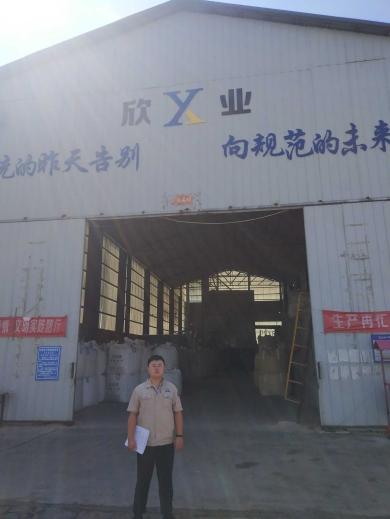 